Temat: W płaczu nie ma nic złego.Data: 26.05.2020r.“Prawdziwych przyjaciół poznaje się w biedzie” – słuchanie utworu i rozmowa na temat jego treści.Podczas słuchania utworu postaraj się zapamiętać, jak miał na imię jego bohater. Jaka przygoda mu się przytrafiła?Prawdziwych przyjaciół poznaje się w biedzie (fragment)Renata Piątkowska– No, Łukasz, co z tobą? – Babcia podeszła do wnuczka, który zwinął się w kłębek na kanapie,i pogłaskała go po głowie.– Babciu, przecież ty wiesz, że ja się nauczyłem tego wiersza. Umiałem go! Jeszcze wczorajmówiłem go z pamięci bez jednego błędu!– To prawda – przyznała babcia.– No widzisz. A na występie, gdy przyszła moja kolej, wszystko zepsułem. Początkowo szłomi nawet dobrze. Gdy powiedziałem jedną linijkę, zaraz wiedziałem, jak zaczyna się następna.Aż doszedłem do miejsca, w którym Słoń Trąbalski pozapominał imiona swoich dzieci, żony,a nawet własne. Wybrał się więc do doktora, adwokata, szewca i rejenta, lecz nie pamiętał, o comu chodzi. Powiedziałem słowa: „Dobrze wiedziałem, lecz zapomniałem, może kto z panówwie, czego chciałem?”.I tu koniec. Nie wiedziałem, co dalej. Nie mogłem sobie przypomnieć, jak zaczyna się następnazwrotka. Zapomniałem, jak się nazywam. W głowie miałem pustkę. – Widać było, że Łukaszbardzo przeżywa swój nieudany występ.– Wiem, że nauczyłeś się tego wiersza, ale dopadła cię trema. To się zdarza nawet prawdziwymaktorom na scenie – pocieszała babcia.– Nie wyszło mi z tym wierszem, ale największą przykrość zrobił mi Witek – rozżalił sięŁukasz.– A co on ma z tym wspólnego? – spytała babcia.– Witek przepytywał mnie z tego wiersza przed występem, a potem siedział w pierwszymrzędzie i miał trzymać za mnie kciuki. I kiedy na scenie zapomniałem, co mam dalej mówić,na sali zapadła cisza. Przeciągała się coraz bardziej, a ja byłem coraz bardziej przerażony. Szukającratunku, spojrzałem na Witka. Myślałem, że może mi podpowie, jak zaczyna się następnazwrotka. A wtedy Witek zaczął się ze mnie śmiać. Pokazał na mnie palcem i zawołał:– Mówi wiersz o zapominalskim słoniu, a sam zapomniał, jak ma być dalej. Łukasz Trąbalski,zapominalski! Ha-ha-ha! – Witek śmiał się głośno i złośliwie, a razem z nim cała sala. Tenśmiech słyszałem nawet za kulisami. Nigdy mu tego nie zapomnę. Przyjaciel się tak nie zachowuje– stwierdził Łukasz z żalem.– No cóż, jak mówi przysłowie, prawdziwych przyjaciół poznaje się w biedzie. Ty, będącw kłopocie, zawiodłeś się na swoim przyjacielu, ale nie zawsze tak bywa. Trudna sytuacja możebyć okazją, aby ktoś poznał nas z najlepszej strony.Odpowiedz na pytania:Jak miał na imię bohater opowiadania? Co mu się przytrafiło? Na czyją pomoc liczył Łukasz? Jak myślicie, jak się wtedy czuł? Co oznacza przysłowie Prawdziwych przyjaciół poznaje się w biedzie? Co mogłoby pomóc poprawić nastrój Łukaszowi? Czy wy też kiedyś byliście w podobnej sytuacji? „Chmurka” – praca plastyczna techniką kolażu. Dzieci rysują swoją małą postać na dole strony oraz dwie chmurki – w jednej rysują i wklejają rzeczy / sytuacje, które sprawiają że: są radosne, a w drugiej te, które wywołują w nich smutek.„Moje emocje” – rozpoznawanie własnych emocji i podawanie ich nazw.Posłuchaj zdań i zastanów się , jakie emocje poczułbyś w takiej sytuacji (radość, strach, gniew, smutek, zdziwienie, wstyd).Przykładowe zdania:1. Ktoś zepsuł moją zabawkę.2. Mama mnie pochwaliła.3. Idę do dentysty.4. Biegnie do mnie duży pies.5. Mam dziś urodziny.6. Przyjechała ciocia, której dawno nie widziałem / widziałam.7. Pierwszy raz jadę na wycieczkę bez rodziców.8. Wylał mi się sok.9. Dostałem / dostałam prezent od kolegi bez okazji.10. Występuję na przedstawieniu z okazji Dnia Matki.11. Jestem na placu zabaw, gdzie jest mnóstwo dzieci, których nie znam. Praca z książką:Sześciolatki: karta pracy: 21 a i bMłodsze dzieci: karta pracy: 20 a i bPraca dla chętnych!!!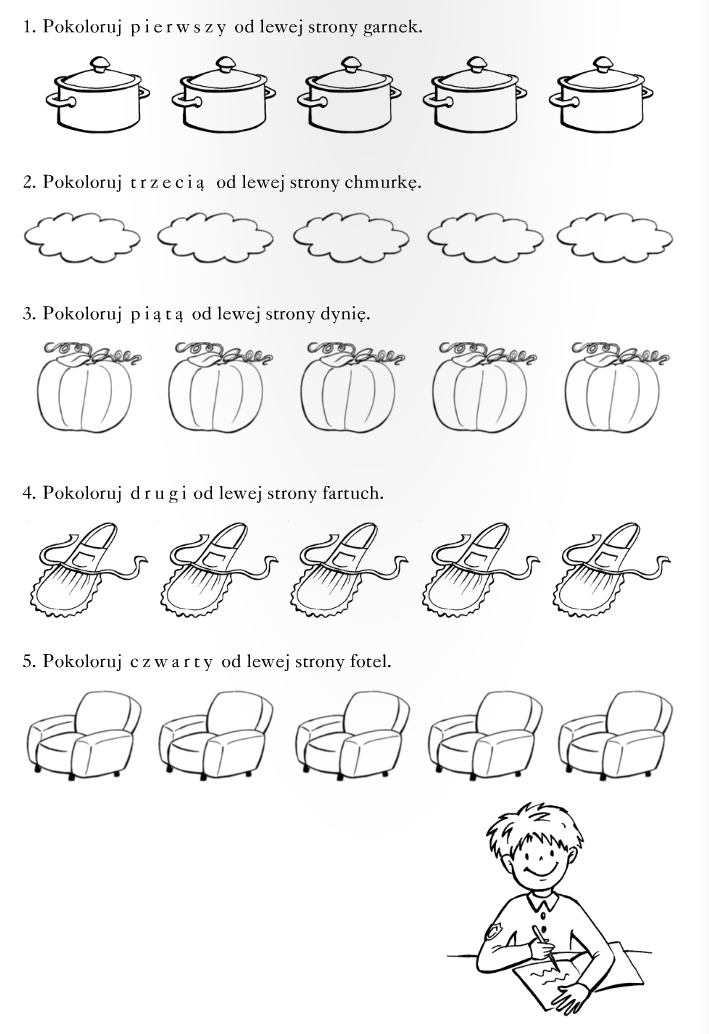 Policz i dodaj.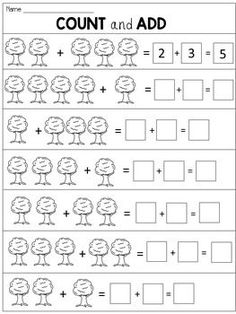 